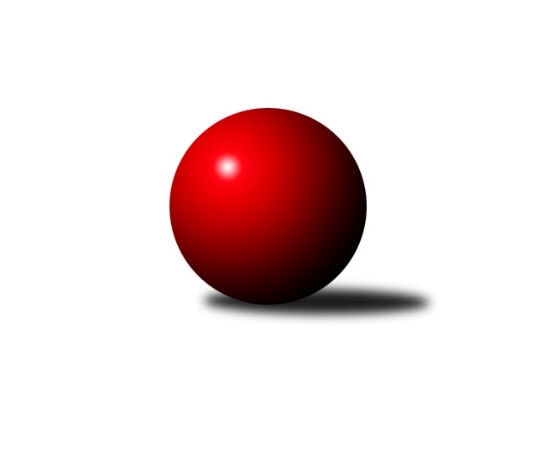 Č.7Ročník 2012/2013	10.11.2012Nejlepšího výkonu v tomto kole: 3307 dosáhlo družstvo: CB Dobřany 3.KLM A 2012/2013Výsledky 7. kolaSouhrnný přehled výsledků:TJ VTŽ Chomutov 	- Vltavan Loučovice 	3:5	3148:3164	11.0:13.0	10.11.TJ Kovohutě Příbram 	- SKK Karlovy Vary 	6:2	3091:3040	12.0:12.0	10.11.TJ Blatná 	- KK Konstruktiva Praha  B	6:2	3146:3011	16.5:7.5	10.11.TJ Jiskra Hazlov 	- TJ Sokol Spořice 	2:6	3056:3130	8.0:16.0	10.11.CB Dobřany 	- SKK Rokycany B	7:1	3307:3153	17.0:7.0	10.11.TJ Slovan Karlovy Vary 	- TJ Sokol Kdyně 	4.5:3.5	3123:3116	12.0:12.0	10.11.Tabulka družstev:	1.	Vltavan Loučovice	7	5	1	1	34.0 : 22.0 	94.0 : 74.0 	 3231	11	2.	TJ Sokol Spořice	7	5	0	2	34.0 : 22.0 	93.0 : 75.0 	 3223	10	3.	SKK Rokycany B	7	5	0	2	34.0 : 22.0 	84.0 : 84.0 	 3219	10	4.	TJ Kovohutě Příbram	7	5	0	2	32.0 : 24.0 	85.0 : 83.0 	 3226	10	5.	TJ Jiskra Hazlov	7	4	1	2	34.5 : 21.5 	87.0 : 81.0 	 3186	9	6.	SKK Karlovy Vary	7	4	0	3	31.0 : 25.0 	88.0 : 80.0 	 3202	8	7.	TJ Slovan Karlovy Vary	7	3	0	4	24.5 : 31.5 	77.5 : 90.5 	 3119	6	8.	TJ Blatná	7	3	0	4	22.5 : 33.5 	84.0 : 84.0 	 3129	6	9.	TJ VTŽ Chomutov	7	2	0	5	24.0 : 32.0 	82.0 : 86.0 	 3150	4	10.	CB Dobřany	7	2	0	5	22.0 : 34.0 	83.5 : 84.5 	 3158	4	11.	KK Konstruktiva Praha  B	7	2	0	5	22.0 : 34.0 	75.0 : 93.0 	 3095	4	12.	TJ Sokol Kdyně	7	1	0	6	21.5 : 34.5 	75.0 : 93.0 	 3111	2Podrobné výsledky kola:	 TJ VTŽ Chomutov 	3148	3:5	3164	Vltavan Loučovice 	Zbyněk Vytiska	128 	 141 	 125 	154	548 	 3:1 	 508 	 139	130 	 124	115	Jaroslav Suchánek	Filip Prokeš	123 	 135 	 120 	123	501 	 0:4 	 547 	 125	148 	 136	138	Radek Šlouf	Stanislav st. Šmíd st.	124 	 143 	 122 	121	510 	 2:2 	 512 	 146	126 	 125	115	Martin Jirkal	Vratislav Vlček	141 	 131 	 133 	133	538 	 3:1 	 522 	 132	143 	 124	123	Libor Dušek	Stanislav Rada	120 	 151 	 123 	136	530 	 2:2 	 517 	 119	126 	 135	137	Josef Gondek	Robert st. Suchomel st.	122 	 138 	 140 	121	521 	 1:3 	 558 	 138	155 	 136	129	Miroslav Šubarozhodčí: Nejlepší výkon utkání: 558 - Miroslav Šuba	 TJ Kovohutě Příbram 	3091	6:2	3040	SKK Karlovy Vary 	Zdeněk Lukáš	124 	 122 	 128 	123	497 	 2:2 	 521 	 149	120 	 118	134	Ladislav ml. Urban	Luboš Řezáč	144 	 148 	 133 	141	566 	 4:0 	 512 	 127	128 	 121	136	Pavel Boháč	David Hošek	156 	 116 	 132 	127	531 	 2:2 	 488 	 125	119 	 109	135	Jiří Gabriško	Petr Polák	127 	 137 	 126 	106	496 	 2:2 	 462 	 131	110 	 113	108	Václav Krysl	Tomáš Číž	118 	 134 	 143 	125	520 	 2:2 	 519 	 142	126 	 119	132	Jan Vank	Václav Pinc	134 	 122 	 117 	108	481 	 0:4 	 538 	 136	148 	 125	129	Petr Čolákrozhodčí: Nejlepší výkon utkání: 566 - Luboš Řezáč	 TJ Blatná 	3146	6:2	3011	KK Konstruktiva Praha  B	Luboš Lis	128 	 127 	 136 	122	513 	 4:0 	 470 	 126	120 	 112	112	Karel Hybš	Jan Kobliha	130 	 127 	 137 	134	528 	 2:2 	 529 	 117	139 	 141	132	Jaroslav st. Pleticha st.	Dobromil Köriš	146 	 126 	 138 	138	548 	 3.5:0.5 	 484 	 107	113 	 126	138	Ondřej Šárovec *1	Jiří Vokurka	123 	 142 	 113 	144	522 	 3:1 	 487 	 102	124 	 124	137	Jaroslav ml. Pleticha ml.	Evžen Cígl	126 	 147 	 139 	113	525 	 3:1 	 483 	 120	115 	 119	129	Pavel Kohlíček	Miloš Rozhoń	140 	 117 	 126 	127	510 	 1:3 	 558 	 139	135 	 147	137	Jiří Makovičkarozhodčí: střídání: *1 od 44. hodu Jakub HlavaNejlepší výkon utkání: 558 - Jiří Makovička	 TJ Jiskra Hazlov 	3056	2:6	3130	TJ Sokol Spořice 	Matěj Novák *1	139 	 104 	 129 	113	485 	 1:3 	 553 	 141	145 	 128	139	František Dobiáš	Petr Haken	126 	 108 	 131 	126	491 	 1:3 	 536 	 134	135 	 151	116	Oldřich Fadrhons	Vladimír Veselý st.	135 	 116 	 133 	130	514 	 0.5:3.5 	 539 	 135	121 	 137	146	Jan Hák	Michael Wittwar	128 	 140 	 137 	138	543 	 3:1 	 515 	 129	129 	 133	124	Oldřich ml. Lukšík ml.	Petr Hájek	135 	 138 	 122 	122	517 	 0.5:3.5 	 523 	 136	140 	 122	125	Martin Beran	Ota Maršát st.	137 	 128 	 119 	122	506 	 2:2 	 464 	 118	98 	 121	127	Oldřich st. Lukšík st.rozhodčí: střídání: *1 od 61. hodu Stanislav NovákNejlepší výkon utkání: 553 - František Dobiáš	 CB Dobřany 	3307	7:1	3153	SKK Rokycany B	Josef ml. Fišer ml.	123 	 142 	 147 	162	574 	 3:1 	 539 	 141	130 	 146	122	Václav Fűrst	Pavel Sloup	147 	 129 	 136 	141	553 	 3:1 	 491 	 108	136 	 125	122	Bedřich Varmuža *1	Martin Provazník	117 	 166 	 123 	138	544 	 2:2 	 533 	 132	144 	 116	141	Michal Wohlmuth	Jaroslav Otto	152 	 126 	 136 	123	537 	 2:2 	 546 	 142	145 	 128	131	Štěpán Šreiber	Jan Koubský	148 	 133 	 122 	137	540 	 3:1 	 537 	 136	148 	 120	133	Martin Prokůpek	Milan Vrabec	144 	 128 	 138 	149	559 	 4:0 	 507 	 133	121 	 117	136	Petr Fararozhodčí: střídání: *1 od 35. hodu Petr ŽampaNejlepší výkon utkání: 574 - Josef ml. Fišer ml.	 TJ Slovan Karlovy Vary 	3123	4.5:3.5	3116	TJ Sokol Kdyně 	Johannes Luster *1	118 	 127 	 141 	149	535 	 2:2 	 535 	 129	133 	 136	137	Václav Kuželík ml.	Tomáš Pavlík	128 	 134 	 131 	143	536 	 3:1 	 534 	 137	132 	 123	142	David Machálek	Václav Hlaváč st.	146 	 148 	 123 	130	547 	 2:2 	 508 	 118	123 	 130	137	Jiří Götz	Pavel Staša	119 	 126 	 132 	123	500 	 1:3 	 514 	 124	108 	 137	145	Jan Lommer	František Průša	133 	 137 	 122 	114	506 	 2:2 	 512 	 136	132 	 115	129	Jindřich Dvořák	Miroslav Handšuh *2	115 	 116 	 131 	137	499 	 2:2 	 513 	 134	118 	 130	131	Jiří Benda st.rozhodčí: střídání: *1 od 61. hodu Jiří Hojsák, *2 od 61. hodu Jiří ŠafrNejlepší výkon utkání: 547 - Václav Hlaváč st.Pořadí jednotlivců:	jméno hráče	družstvo	celkem	plné	dorážka	chyby	poměr kuž.	Maximum	1.	Josef Sysel 	Vltavan Loučovice 	578.42	369.3	209.1	0.7	4/5	(613)	2.	Ladislav ml. Urban 	SKK Karlovy Vary 	569.50	371.1	198.4	1.8	4/4	(608)	3.	Miroslav Šuba 	Vltavan Loučovice 	559.00	375.9	183.1	4.4	5/5	(578)	4.	Oldřich Hendl 	TJ Kovohutě Příbram 	554.08	364.8	189.3	2.5	4/4	(572)	5.	Martin Beran 	TJ Sokol Spořice 	551.50	352.5	199.0	2.8	4/5	(582)	6.	Jaroslav Roj 	TJ Kovohutě Příbram 	551.00	356.0	195.0	2.3	3/4	(554)	7.	Tomáš Pavlík 	TJ Slovan Karlovy Vary 	550.73	363.7	187.0	3.1	5/5	(591)	8.	Petr Čolák 	SKK Karlovy Vary 	550.00	369.2	180.8	5.6	4/4	(596)	9.	Oldřich ml. Lukšík  ml.	TJ Sokol Spořice 	549.40	364.3	185.1	2.9	5/5	(596)	10.	David Hošek 	TJ Kovohutě Příbram 	548.88	361.0	187.9	3.4	4/4	(589)	11.	Martin Prokůpek 	SKK Rokycany B	548.63	371.6	177.0	4.4	4/4	(586)	12.	Michal Wohlmuth 	SKK Rokycany B	546.19	368.4	177.8	3.9	4/4	(579)	13.	Radek Šlouf 	Vltavan Loučovice 	544.17	353.3	190.8	3.3	4/5	(566)	14.	Jan Vank 	SKK Karlovy Vary 	542.75	362.9	179.8	4.0	3/4	(587)	15.	Dobromil Köriš 	TJ Blatná 	541.50	357.6	183.9	3.5	4/5	(575)	16.	Lubomír Martinek 	SKK Karlovy Vary 	541.42	356.9	184.5	4.1	3/4	(569)	17.	František Dobiáš 	TJ Sokol Spořice 	541.33	369.5	171.8	5.2	5/5	(563)	18.	Petr Hájek 	TJ Jiskra Hazlov 	539.80	363.3	176.5	3.7	5/5	(569)	19.	Václav Fűrst 	SKK Rokycany B	539.25	368.5	170.8	4.8	4/4	(569)	20.	Štěpán Šreiber 	SKK Rokycany B	538.81	354.8	184.1	4.2	4/4	(588)	21.	Robert st. Suchomel  st.	TJ VTŽ Chomutov 	538.33	359.5	178.8	5.2	4/4	(548)	22.	Václav Hlaváč  st.	TJ Slovan Karlovy Vary 	537.20	355.1	182.1	4.6	5/5	(565)	23.	Jan Hák 	TJ Sokol Spořice 	537.20	366.4	170.8	5.0	5/5	(569)	24.	Ota Maršát  st.	TJ Jiskra Hazlov 	534.92	355.3	179.7	3.5	4/5	(562)	25.	Tomáš Číž 	TJ Kovohutě Příbram 	534.31	369.5	164.8	5.9	4/4	(561)	26.	Jan Koubský 	CB Dobřany 	534.06	364.6	169.4	4.0	4/4	(540)	27.	Jiří Makovička 	KK Konstruktiva Praha  B	533.81	354.0	179.8	4.8	4/4	(558)	28.	Petr Haken 	TJ Jiskra Hazlov 	533.67	356.8	176.9	4.5	5/5	(556)	29.	Milan Vrabec 	CB Dobřany 	533.13	361.1	172.1	5.3	4/4	(559)	30.	Luboš Lis 	TJ Blatná 	532.83	356.6	176.3	4.0	4/5	(559)	31.	Petr Fara 	SKK Rokycany B	531.17	358.7	172.5	3.3	4/4	(568)	32.	Stanislav Novák 	TJ Jiskra Hazlov 	530.00	354.2	175.8	3.2	5/5	(540)	33.	Josef Gondek 	Vltavan Loučovice 	529.93	353.8	176.1	4.9	5/5	(567)	34.	Jaroslav st. Pleticha  st.	KK Konstruktiva Praha  B	528.69	361.1	167.6	5.2	4/4	(561)	35.	Josef ml. Fišer  ml.	CB Dobřany 	527.69	370.0	157.7	6.3	4/4	(574)	36.	Jiří Vokurka 	TJ Blatná 	527.67	356.3	171.3	7.3	4/5	(551)	37.	Václav Kuželík  ml.	TJ Sokol Kdyně 	527.17	351.4	175.8	3.2	4/4	(545)	38.	Vladimír Veselý  st.	TJ Jiskra Hazlov 	526.33	354.3	172.0	4.3	4/5	(540)	39.	Zbyněk Vytiska 	TJ VTŽ Chomutov 	526.19	355.4	170.8	4.9	4/4	(562)	40.	Jaroslav Suchánek 	Vltavan Loučovice 	526.00	358.3	167.7	7.3	5/5	(567)	41.	Oldřich Fadrhons 	TJ Sokol Spořice 	525.53	353.9	171.7	5.4	5/5	(578)	42.	Jiří Benda  st.	TJ Sokol Kdyně 	524.88	355.6	169.3	4.5	4/4	(574)	43.	Karel Hybš 	KK Konstruktiva Praha  B	524.75	352.2	172.6	6.5	4/4	(554)	44.	Jaroslav Otto 	CB Dobřany 	523.94	355.6	168.3	5.8	4/4	(571)	45.	Václav Pinc 	TJ Kovohutě Příbram 	523.67	351.7	172.0	5.8	3/4	(544)	46.	Bedřich Varmuža 	SKK Rokycany B	523.58	348.4	175.2	6.4	3/4	(576)	47.	Filip Prokeš 	TJ VTŽ Chomutov 	523.31	359.1	164.2	7.7	4/4	(548)	48.	Libor Dušek 	Vltavan Loučovice 	523.00	355.0	168.0	5.4	5/5	(579)	49.	Jindřich Dvořák 	TJ Sokol Kdyně 	522.67	350.0	172.7	3.5	3/4	(528)	50.	Stanislav Rada 	TJ VTŽ Chomutov 	522.63	351.9	170.8	7.9	4/4	(544)	51.	Michael Wittwar 	TJ Jiskra Hazlov 	522.38	362.1	160.3	7.8	4/5	(560)	52.	Oldřich st. Lukšík  st.	TJ Sokol Spořice 	522.20	354.1	168.1	3.7	5/5	(578)	53.	Jan Lommer 	TJ Sokol Kdyně 	521.13	355.6	165.5	7.1	4/4	(562)	54.	Vratislav Vlček 	TJ VTŽ Chomutov 	520.75	353.8	167.0	5.8	4/4	(538)	55.	Pavel Sloup 	CB Dobřany 	520.25	348.7	171.6	3.9	3/4	(553)	56.	Filip Loffelmann 	TJ Sokol Kdyně 	519.22	352.8	166.4	8.0	3/4	(533)	57.	Petr Kříž 	TJ Kovohutě Příbram 	517.83	358.3	159.6	4.8	4/4	(534)	58.	Jiří Hojsák 	TJ Slovan Karlovy Vary 	516.20	351.7	164.5	6.4	5/5	(539)	59.	Pavel Boháč 	SKK Karlovy Vary 	513.17	354.5	158.7	5.3	3/4	(529)	60.	Pavel Kohlíček 	KK Konstruktiva Praha  B	513.13	348.8	164.4	3.8	4/4	(549)	61.	Jiří Gabriško 	SKK Karlovy Vary 	512.17	355.7	156.5	7.2	3/4	(553)	62.	Martin Provazník 	CB Dobřany 	511.31	347.0	164.3	4.4	4/4	(544)	63.	Václav Krysl 	SKK Karlovy Vary 	510.88	355.2	155.7	7.3	4/4	(552)	64.	Miloš Rozhoń 	TJ Blatná 	510.25	348.0	162.3	5.2	4/5	(536)	65.	Miroslav Handšuh 	TJ Slovan Karlovy Vary 	509.40	347.7	161.7	5.1	5/5	(534)	66.	František Průša 	TJ Slovan Karlovy Vary 	506.38	339.3	167.1	7.0	4/5	(567)	67.	Jakub Hlava 	KK Konstruktiva Praha  B	503.56	350.3	153.2	5.9	3/4	(573)	68.	Jaroslav ml. Pleticha  ml.	KK Konstruktiva Praha  B	500.63	340.9	159.8	5.9	4/4	(537)	69.	Jiří Götz 	TJ Sokol Kdyně 	494.50	343.8	150.7	6.7	3/4	(508)		Michal Šnebereger 	CB Dobřany 	552.00	375.0	177.0	4.0	1/4	(552)		Ondřej Šárovec 	KK Konstruktiva Praha  B	544.00	358.0	186.0	7.0	1/4	(544)		Matěj Novák 	TJ Jiskra Hazlov 	543.33	372.0	171.3	4.7	3/5	(554)		Josef Pauch 	SKK Rokycany B	542.00	365.0	177.0	1.0	1/4	(542)		Luboš Řezáč 	TJ Kovohutě Příbram 	540.83	367.5	173.3	4.2	2/4	(566)		David Machálek 	TJ Sokol Kdyně 	534.00	350.0	184.0	6.0	1/4	(534)		Jan Králík 	KK Konstruktiva Praha  B	534.00	375.0	159.0	9.0	1/4	(534)		Rudolf Tesařík 	TJ Sokol Spořice 	533.00	352.0	181.0	7.0	1/5	(533)		Jiří Vaňata 	TJ Blatná 	531.00	365.7	165.3	4.3	3/5	(550)		Jan Kobliha 	TJ Blatná 	529.78	364.7	165.1	6.0	3/5	(582)		Jiří Zenefels 	TJ Sokol Kdyně 	529.33	353.5	175.8	5.0	2/4	(565)		Evžen Cígl 	TJ Blatná 	527.00	347.7	179.3	2.2	3/5	(551)		Zdeněk Černý 	TJ VTŽ Chomutov 	526.50	353.5	173.0	6.0	2/4	(534)		Roman Folta 	TJ VTŽ Chomutov 	524.00	362.0	162.0	8.0	2/4	(541)		Pavel Staša 	TJ Slovan Karlovy Vary 	522.50	356.0	166.5	5.2	3/5	(552)		Petr Polák 	TJ Kovohutě Příbram 	517.25	362.3	155.0	7.3	2/4	(530)		Stanislav st. Šmíd  st.	TJ VTŽ Chomutov 	515.75	341.5	174.3	3.8	2/4	(529)		Martin Jirkal 	Vltavan Loučovice 	512.00	347.0	165.0	5.0	1/5	(512)		Johannes Luster 	TJ Slovan Karlovy Vary 	509.25	342.3	167.0	6.8	2/5	(542)		Tomáš Rozhoň 	TJ Blatná 	505.00	348.5	156.5	8.5	2/5	(533)		Zdeněk Lukáš 	TJ Kovohutě Příbram 	497.00	353.0	144.0	7.0	1/4	(497)		Vítek Kobliha 	TJ Blatná 	492.00	347.0	145.0	9.0	1/5	(492)		Karel Cvach 	TJ Blatná 	468.00	324.0	144.0	5.0	1/5	(468)		Josef Čaboun  	TJ VTŽ Chomutov 	467.00	335.0	132.0	15.0	1/4	(467)Sportovně technické informace:Starty náhradníků:registrační číslo	jméno a příjmení 	datum startu 	družstvo	číslo startu
Hráči dopsaní na soupisku:registrační číslo	jméno a příjmení 	datum startu 	družstvo	Program dalšího kola:8. kolo17.11.2012	so	9:00	KK Konstruktiva Praha  B - TJ Jiskra Hazlov 	17.11.2012	so	10:00	Vltavan Loučovice  - TJ Sokol Kdyně 	17.11.2012	so	10:00	SKK Rokycany B - TJ Blatná 	17.11.2012	so	10:00	TJ VTŽ Chomutov  - TJ Kovohutě Příbram 	17.11.2012	so	14:00	TJ Sokol Spořice  - TJ Slovan Karlovy Vary 	17.11.2012	so	14:00	SKK Karlovy Vary  - CB Dobřany 	Nejlepší šestka kola - absolutněNejlepší šestka kola - absolutněNejlepší šestka kola - absolutněNejlepší šestka kola - absolutněNejlepší šestka kola - dle průměru kuželenNejlepší šestka kola - dle průměru kuželenNejlepší šestka kola - dle průměru kuželenNejlepší šestka kola - dle průměru kuželenNejlepší šestka kola - dle průměru kuželenPočetJménoNázev týmuVýkonPočetJménoNázev týmuPrůměr (%)Výkon1xJosef ml. Fišer ml.Dobřany5741xLuboš ŘezáčPříbram108.575661xLuboš ŘezáčPříbram5661xJosef ml. Fišer ml.Dobřany107.465741xMilan VrabecDobřany5593xMiroslav ŠubaLoučovice107.185583xMiroslav ŠubaLoučovice5581xJiří MakovičkaKonstruktiva B106.395581xJiří MakovičkaKonstruktiva B5582xZbyněk VytiskaChomutov105.265481xPavel SloupDobřany5531xRadek ŠloufLoučovice105.07547